世界知识产权组织成员国大会第五十七届系列会议2017年10月2日至11日，日内瓦美利坚合众国建议写入关于计划和预算委员会的报告
有关决定的决定段落美利坚合众国代表团提交的提案在2017年9月28日给秘书处的来文中，美利坚合众国代表团提交了议程第12项“关于计划和预算委员会的报告”框架内的后附提案。[后接附件]建议写入关于计划和预算委员会的报告有关决定的决定段落美利坚合众国代表团提交的提案统一编排议程第12项关于计划和预算委员会的报告产权组织成员国大会和各联盟的大会各自就其所涉事宜：(i)	同意批准文件A/57/6中提交产权组织各大会的拟议的计划和预算；(ii)	注意到里斯本联盟大会应依据《原产地名称保护及国际注册里斯本协定》第十一条，采取措施消除2018/19两年期产权组织计划和预算中所述的里斯本联盟预计两年期赤字（136.4万瑞郎）；(iii)	决定，如果此种措施不足以弥补其预计的两年期赤字，批准从会费供资联盟的储备金中贷款给里斯本联盟，为2018/19年里斯本体系的运营提供资金。提供该贷款的基础应为：不支付利息，并在里斯本联盟收入允许的情况下偿还贷款；(iv)	决定，2018/19两年期可能在产权组织主持下举行的任何外交会议，只有在产权组织的各主管机构和各联盟根据长期以来的协商一致惯常做法决定召开时，才可用本组织的资源提供资‍金。产权组织成员国大会和各联盟的大会各自就其所涉事宜：(i)	承认按联盟的收入和预算分配法是一个跨领域的议题；(ii)	注意到一些代表团的意见是成员国之间需要一步讨论；(iii)	注意到产权组织管理的几部条约的条款要求其联盟通过的预算中包括其对产权组织共同开支的贡献；并(iv)	要求秘书处继续审查按联盟的收入和预算分配法的潜在替代办法，交PBC第二十八届会议审议；产权组织成员国大会和各联盟的大会各自就其所涉事宜，同意批准从会费供资联盟、专利合作条约联盟和马德里联盟的储备基金中为“2018-27年基本建设总计划”中提出的项目提供2018/19两年期的资金，这些开支的分配如下：(单位：千瑞郎)[附件和文件完]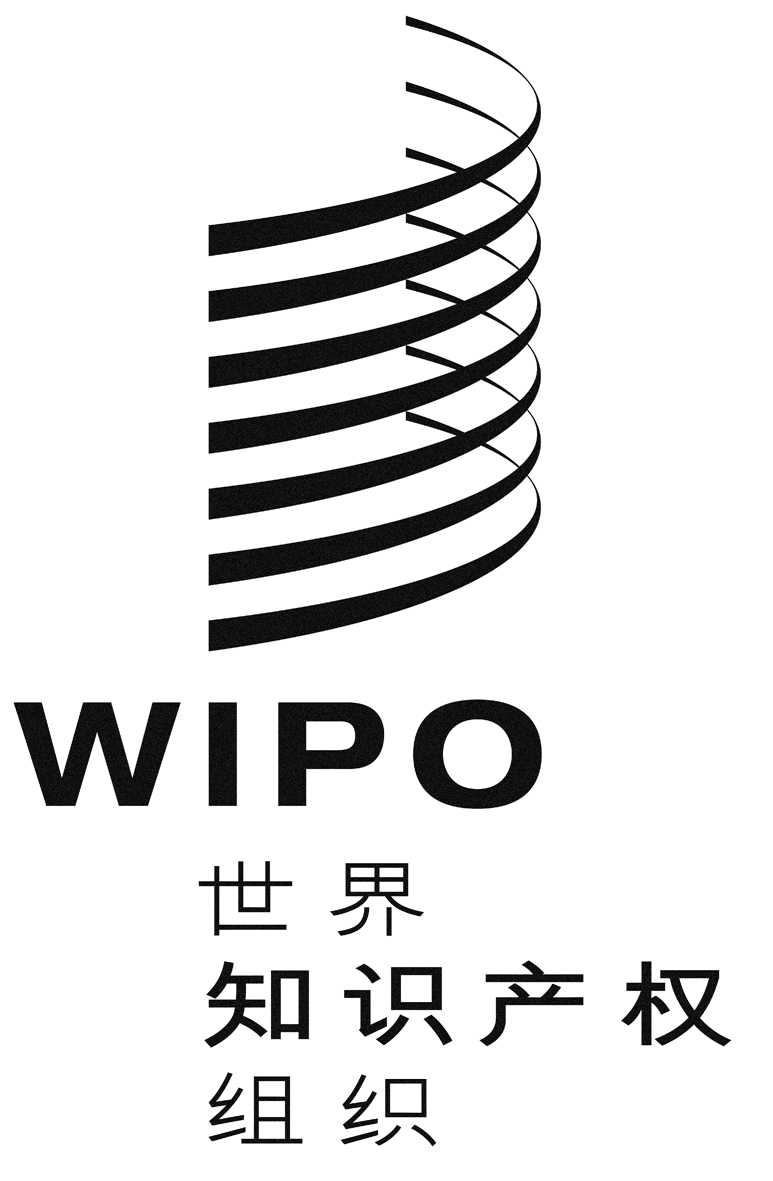 CA/57/10A/57/10A/57/10原 文：英文原 文：英文原 文：英文日 期：2017年9月29日  日 期：2017年9月29日  日 期：2017年9月29日  会费供资联盟PCT联盟马德里
联盟海牙联盟里斯本
联盟共计各联盟储备金对基建总计划项目的供资74416,3918,3420025,477共计：25,477